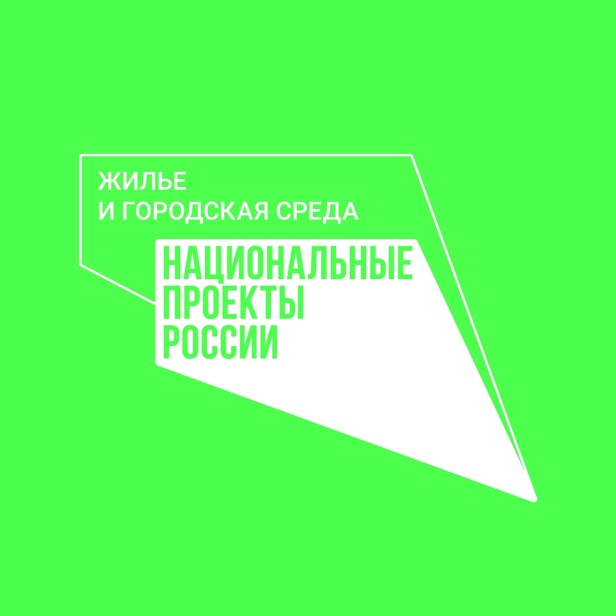 Голосуем за благоустройство       26 апреля на Орловщине в рамках федерального проекта «Формирование комфортной городской среды» нацпроекта «Жильё и городская среда» стартовало рейтинговое голосование по выбору общественных территорий и дизайн-проектов благоустройства.       Единая федеральная онлайн-платформа 57.gorodsreda.ru разработана Министерством строительства и ЖКХ РФ.Почти 4,7 тыс. общественных пространств в регионах РФ будут приведены в порядок в 2021 году в рамках программы по формированию комфортной городской среды. Об этом сообщил в субботу министр строительства и ЖКХ РФ Ирек Файзуллин в ходе всероссийского селектора «Формирование комфортной городской среды» в режиме видео-связи с регионами страны.       В рейтинговом голосовании за объекты благоустройства приняли участие свыше 17,3 тыс. орловцев. Залегощенцы активно включились в процесс регистрации. В Залегощенском районе на 29 апреля проголосовало 170 человек.